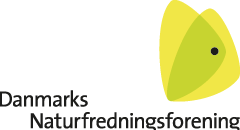 Frederikssund afdeling   	Program for konferencen 
”Mere plads til naturen – inddrag borgerne”
den 26. august 2022
12.45	Velkomst 
ved formand for DN Frederikssund, Per Seerup.13.00	Borgmester Tina Tving Stauning
Hvilke muligheder ser borgmesteren for at skabe større dialog med og indflydelse til borgerne på den kommunale planlægning.13.30	Direktør Ellen Højgaard, Dansk Byplanlaboratorium
Temaet er større viden om og involvering i den kommende proces for planstrategi og kommuneplan, særligt med vægt på natur og klima.14.15	Kommuneplan og Grønt Danmarkskort 
- hvad indeholder de? og - hvad kan de bruges til?
Formand for Udvalget for Plan og Teknik: Kirsten Weiland.
	Udvalget varetager den umiddelbare forvaltning af planområdet, arealanvendelse samt det tekniske område.15.00	Pause med kaffe15.30	Hvad er de vigtigste delmål i Naturstrategien og hvordan skal de realiseres? Formanden for Udvalget for Klima, natur og energi, Søren Weimann, giver sit bud på spørgsmålene om vigtighed og realisering. 16.15	Biodiversitet med en lokal vinkel
ved Morten D.D. Hansen, der er biolog og museumsinspektør for Naturhistorisk Museum i Aarhus.17.15 	Spørgsmål og opsamling med panel af oplægsholdere og DN.
Advokat Jens Thoregaard er ordstyrer mhp. søgen efter enighedspunkter, som paneldeltagerne kan samles om.18.00	Aftensmad
Der serveres en 2-retters menu.
